Viera High SchoolSupport, Inspire, Motivate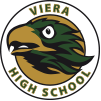 Midterm Exam ScheduleDecember 18-21, 2018Make Up ExamsIn an effort to maintain the integrity and security of all exams, midterm exams will not be given earlier than the scheduled day and time.  Should a student miss an exam due to an absence, he/she would need to take the exam after winter break.    A grade of an “F” will be issued until the exam is taken. If the exam is not taken, the “F” will remain as the final exam grade. 